In accordance with paragraph 3 of the Statute of Stellenbosch University,  ......................................................................................................................... is nominated by the following members of the Convocation, for the office of Chancellor of the University for the period 1 January 2020 to 31 December 2024.This nomination form should be accompanied by a photo, comprehensive Curriculum Vitae as well as a vision statement (50 – 100 words maximum) of the said nominee.I ......................................................................................................... hereby accept the above nomination for the office of Chancellor of Stellenbosch University for the term as mentioned above.________________________________      			________________________________		       ________________________________SIGNATURE						ID NUMBER     					        	 DATE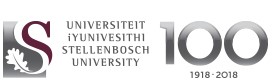 NOMINATION FOR THE OFFICE OF CHANCELLORSTELLENBOSCH UNIVERSITYName and Surname (PRINT PLEASE)ID or SU numberSignature1234567891011121314151617181920